	Septembre 2022Objet : Adhésion à l'association pour la saison 2022/2023Mesdames, Messieurs,Je vous invite à adhérer ou à renouveler votre adhésion à l'association pour la saison qui commence ; sans doute la connaissez-vous par ses activités sportives ou par la collecte de bouchons en plastique qui permet de financer l'attribution de matériels sportifs ou d'aides à des personnes en situation de handicap. Vous en trouverez un exemple dans le document joint qui illustre l'opération "Une lame pour courir" de l'association Entr'Aide que nous soutenons.L'adhésion vous permettra de donner votre avis sur les orientations et sur le fonctionnement de l'association et elle viendra renforcer notre poids vis-à-vis des autorités publiques et des mécènes qui soutiennent nos actions et s'intéressent à nos objectifs.Pour faciliter les choses, l'Assemblée de l'association a fixé depuis longtemps la cotisation annuelle à la somme symbolique de 5 € ; la saison va du 1er septembre au 31 août. Il n'est pas interdit d'ajouter un don à ce montant, un reçu fiscal pour déduction à valoir sur l'impôt sur le revenu vous étant alors adressé.Par avance, au nom du Conseil d'Administration, je vous remercie bien vivement de votre adhésion et vous prie de remplir le bulletin joint sans oublier d'ajouter votre chèque libellé au nom des Clayes Handisport et correspondant à la cotisation majorée par votre don éventuel ; l'ensemble est à adresser au Trésorier, Michel Grillère, 2 bis rue de l'étang, 78000 Versailles.Veuillez agréer, Mesdames, Messieurs, l'expression de mes salutations les plus sportives.	Le Président	Bernard DUFEIL	06 84 17 56 66NB : pour les administrateurs, il convient d'établir un chèque de 35,00 euros (5 euros de cotisation + 30 euros d’inscription à la FFH) et de joindre un certificat médical autorisant la pratique de leur sport.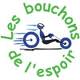 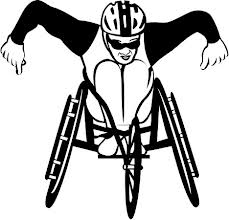 Bulletin d'adhésion – Saison 2022/2023Je soussigné :Nom, Prénom(s) : Date de naissance : Profession : Adresse postale : Adresse électronique : MERCI D'ÉCRIRE TRÈS LISIBLEMENTTéléphones	Fixe		Portable	déclare adhérer à l'Association et verse à ce titre ma cotisationpour la saison 2022/2023	d'un montant annuel de	5 €	majoré par un don de	 €	------------	Total	€Soit :- par chèque à l'ordre des Clayes Handisport.- sur Helloasso (lien sur le mél accompagnant le bulletin d’adhésion).	Date		SIGNATUREBulletin & chèque sont à adresser à :Michel GRILLÈRE, Trésorier, 2 bis rue de l'étang à Versailles (78000)